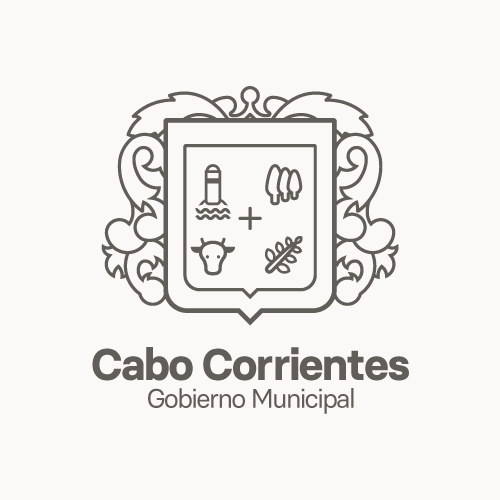 jefatura  de educaciÓn	LIC. SANYA KARIMEN CRUZ GORDIÁN	PLAN DE TRABAJO  2019Introducción.La Educación en nuestro país, en el estado y en nuestro Municipio es uno de los recursos más importantes para enfrentar los retos del desarrollo económico de nuestro. Las funciones de la Jefatura de Educación, es unir esfuerzos con la federación, el estado y el Municipio de Cabo Corrientes para lograr una buena ejecución de los programas. Otro factor primordial son las acciones y proyectos del Sector Educativo, que brindan apoyos a través de programas como RECREA, EDUCANDO PARA LA VIDA, APOYO DE MOCHILAS, ÚTILES, UNIFORME Y CALZADO ESCOLAR 2019,  “BECA DE TRANSPORTE ESOLAR” y su continúa formación cívica desarrollando actividades como las de Ceremonias Cívicas. Esperando que la información presentada sea relevante y cubra sus expectativas para ampliar las posibilidades de acceso, formación, expresión y disfrute que se ofrecen a niños, jóvenes y adultos del Municipio de Cabo Corrientes.PROGRAMA RECREA, EDUCANDO PARA LA VIDA, APOYO DE MOCHILAS, ÚTILES, UNIFORME Y CALZADO ESCOLAR 2019.Objetivo General Incentivar la permanencia dentro del sistema educativo de todos los niños/as y jóvenes que cursen estudios en los niveles de preescolar, primaria y secundaria, en escuelas públicas del Estado de Jalisco.Tipos de apoyo En especie. Consistente en la entrega, al inicio del ciclo escolar, de una mochila con un paquete de útiles escolares.Criterios de elegibilidad Haber sido aceptado/a o estar cursando algún grado en los niveles de preescolar, primaria o secundaria, en escuelas públicas del Estado de Jalisco, incorporadas a la Secretaría de Educación.PROGRAMA “APOYO AL TRANSPORTE PARA ESTUDIANTES” SECRETARIA DE DESARROLLO E INTEGRACIÓN SOCIAL.Objetivo General: Facilitar y promover la movilidad de los estudiantes a los centros escolares a través de la implementación de un mecanismo de subsidio al transporte que contribuya a la economía de los hogares y a la permanencia de los estudiantes en el sistema educativo.Población Objetivo: Los estudiantes de nivel secundario, medio superior y superior de instituciones públicas o privadas que realicen viajes en el sistema de transporte público.Apoyos: Los apoyos consisten en el subsidio total de 2 pasajes diarios (en su caso) por cada día lectivo del ciclo escolar.Requisitos: El solicitante deberá presentarse personalmente al departamento de Educación Municipal. En caso de ser menor de edad deberá presentarse acompañado de su tutor; y entregar copia y presentar original para cotejo de los siguientes documentos:Para acreditar su identidad ·Identificación oficial. Siendo menor de edad, este documento deberá ser presentado por el padre o  tutor.Credencial de estudiante vigente o documento oficial que lo acredite como tal, (orden de pago · pagada, constancia de la escuela o similarPara acreditar su edad ·Clave Única de Registro de Población (CURP)  Acta de Nacimiento.Para acreditar su calidad de estudiante.Constancia del nombre y dirección de la escuela en que se encuentra adscrito el aspirante al ProgramaPara acreditar su residencia.Copia del comprobante de domicilio con antigüedad no mayor a tres meses (recibo de luz, de agua, predial).Misión y VisiónMISIÓN.  Fortalecer el Nivel Educativo y de infraestructura de las Escuelas pertenecientes al Sistema Educativo Municipal a través de programas y proyectos viables con un espíritu de Servicio y Calidad por parte del personal que forma parte del Sistema.VISIÓN.  La óptima administración del Sistema de Educación Municipal tanto de preescolar, primaria, secundaria como Nivel Medio Superior de nueva creación, en su aspecto organizativo y académico, actualizando y aplicando los Programas Educativos de acuerdo a las demandas de la sociedad actual, manteniendo la dirección y control del Consejo Municipal de Participación Social en la Educación Básica y la coordinación con las diferentes dependencias de Gobierno relacionadas con las necesidades educativas.MetasCOMO SERVIDORES PUBLICOS, QUEREMOS SER UNA INSTANCIA QUE COADYUBE AL MEJORAMIENTO DE LA EDUCACIÓN. LOGRANDO EL RECONOCIMIENTO DE LA SOCIEDAD HACIA EL H. AYUNTAMIENTOS POR EL TRABAJO Y LA PROYECCION A LA COMUNIDAD DEL MUNICIPIO DE CABO CORRIENTES EN MATERIA DE EDUCACIÓN.UNA  DE LAS METAS ES LUCHAR CONTRA EL ABANDONO ESCOLAR EN EL SISTEMA DE EDUCACIÓN MEDIA SUPERIOR CON EL OBJETIVO DE QUE MAS JOVENES TENGAN LA OPRTUNIDAD DE INGRESAR A UNA CARRERA UNIVERSITARIA.COMBRATIR EL RESAGO EDUCATIVO DE LA EDUCACIÓN BASICA Y ANALFABETIZACION MEDIANTE EL APOYO DE INSTITUCIONES COMO EL INEEA Y LA CONAFE.COMO META PRINCIPAL TENEMOS INCENTIVAR Y APOYAR A TODAS LAS INSTITUCIONES DE EDUCACIÓN BÁSICA PARA QUE PARTICIPEN EN  LOS PROGRAMAS TALES COMO, PROGRAMA DE ESCUELAS DE CALIDAD, PROGRAMA DE ESCUELA SANA O PROGRAMA DE ESCUELA SEGURA .ObjetivoTRABAJAR CON RESPONSABILIDAD, HONESTIDAD Y RESPETO; ATENDIENDO LAS DEMANDAS EDUCATIVAS DE LA CIUDADANIA DEL MUNICIPIO DE CABO CORRIENTES, UNIENDO ESFUERZOS PARA EL MEJORAMIENTO DE LA INFRAESTRUCTURA, LA CALIDAD Y EL SERVICIO, EN CONJUNTO DE LAS DEPENDENCIAS DE DEPORTES, CULTURA, OBRAS PUBLICAS Y SERVICIOS PÚBLICOS MUNICIPALES, CON EL ÚNICO FIN DE ELEVAR EL PROMEDIO DE GRADO DE ESTUDIOS EN EL MUNICIPIO.	ACTIVIDADES A REALIZAR EN LA JEFATURA DE EDUCACIÓN PROGRAMADAS DE ENERO A DICIEMBRE 2019RECURSOS HUMANOSACTIVIDAD A REALIZARPRESUPUESTOPRESUPUESTOPRESUPUESTOPRESUPUESTOPRESUPUESTOACTIVIDAD A REALIZARUNIDAD DE MEDIDACANTIDADDESCRIPCIONPRECIO UNITARIOTOTALMENSUALRECORRIDO DIARIO DE TRANSPORTE ESCOLAR TUITO-COLUMPIO-HERMOSA-LLANITOLitro40diariosConsumo de Gasolina  para el traslado y realización de la actividad de lunes a viernes en la cabecera.$22.03$881.20RECORRIDO IPALA – VILLA DEL MAR – TEHUAMIXTLE – MAYTO – MORELOS – AQUILES SERDAN – NARANJITOS –CORRALES – LLANO GRANDE – LA GORUPA – CICATAN Y TUITO.Litro80diariosConsumo de Diésel  para el traslado y realización de la actividad de lunes a viernes.$22.03$1,762.40RECORRIDO CHIMO – MAL PASO – SAUCEDA Y EL REFUGIO.Litro20diariosConsumo de Gasolina  para el traslado y realización de la actividad de lunes a viernes.HASTA MARZO$20.50$410.00RECORRIDO CORRALES – PLAYITAS – REVOLUCIÓN MEXICANA A LLEGAR A LA ESCUELA SECUNDARIA DE NARANJITOSLitro400 mensualConsumo de Diésel para el traslado alumnos MENSUAL.$22.03$8,812.00RECORRIDO A COBAEJ VILLA DEL MARLitro200mensualConsumo de Diésel para el traslado alumnos MENSUAL.HASTA FEBRERO.$22.03$4,406.00RECORRIDO ESCUELA JUAN ESCUTIA VILLA DEL MARLitro60mensualConsumo de Gasolina para el traslado alumnos.$20.50$1,230.00RECORRIDO DE EL REFUGIO SUCHITLAN Litro120Mensual Consumo de Gasolina para el traslado alumnos MENSUAL$20.50$2,460.00RECORRIDO TUITO, COLUMPIO, PERO MORENO, JUNTAS Y VERANOS A COBAEJ BOCA DE TOMATLANLitro20diariosConsumo de Gasolina para el traslado alumnos MENSUAL.$20.50$410.00RECORRIDO BIOTO, AGUA CALIENTE, PAULO, RASTROJOS Y EL TURCOLitro30diariosConsumo de Gasolina  para el traslado y realización de la actividad de lunes a viernes. HASTA ENERO.$20.50$615.00APOYO SEMANAL PARA TRASLADAR ALUMNOS DE POTRERILLOS Litro80mensualConsumo de Gasolina  para el traslado yRealización de la actividad de lunes a viernes en la Escuela Secundaria Técnica 137. $20.50$1,640.00APOYO SEMANAL PARA TRASLADAR ALUMNOS DE CICATANLitro80mensualConsumo de Gasolina  para el traslado yRealización de la actividad de lunes a viernes en la Escuela Secundaria Técnica 137. $20.50$1,640.00APOYO SEMANAL PARA TRASLADAR ALUMNOS DE GUASIMASLitro80mensualConsumo de Gasolina  para el traslado yRealización de la actividad de lunes a viernes en la Escuela Secundaria Técnica 137. $20.50$1,640.00APOYO SEMANAL PARA TRASLADAR ALUMNOS DE RINCÓN DE LOS OLOTESLitro80mensualConsumo de Gasolina  para el traslado yRealización de la actividad de lunes a viernes en la Escuela Secundaria Técnica 137. $20.50$1,640.00REORRIDO DEL PROGRAMA “YO VEO POR JALISCO”Litro140Entrega del apoyo del programa yo veo por Jalisco.$20.50$2,870.00RECORRIDO PARA LA ENTREGA DEL PROGRAMA RECREA.Litro230Consumo de Gasolina para entrega.$20.50$4,715.00ADQUISICIÓN DEL PROGRAMA “RECREA” PARA  EDUCACIÓN BÁSICA.No aplicaN-D-PEntrega anual.N-D-P$931,917.88DESFILE CIVICO DEL 16 DE SEPTIEMBRE.No aplicaNo aplicaConsumo de alimentos para refrigerio de niños que participan.No aplica$10,596.50VISITAS A LA DERSE PUERTO VALLARTALitro20Visita a la coordinación para tratar asuntos generales por mes.$20.50$410.00HOJAS  CARTACaja2Caja de Hojas Blancas Tamaño Carta, Color Blanco.$540.00$1,080.00HOJAS OFICIOCaja1Caja de Hojas Blancas Tamaño Carta, Color Blanco.$610.00$1,220.00FOLDER OFICIOCaja2Caja de Folder Tamaño Carta, Color amarillo.$104.40$208.80FOLDER CARTACaja2Caja de Folder Tamaño Oficio, Color amarillo.$110.00$220.00CAJA PARA ARCHIVOPieza5Caja de cartón para archivar tamaño oficio.$38.00$190.00SEGURO ESCOLARNo aplica2589AlumnosExpuesto a aprobación de cabildo.Entrega de pólizasNo aplica$103,560.00NOMBRE DEL EMPLEADOPRESTACIONESPRESTACIONESPRESTACIONESPRESTACIONESNOMBRE DEL EMPLEADOSUELDODIA TRABAJADOSUELDO BRUTOSUELDO A PERSIBIR SANYA KARIMEN CRUZ GORDIAÁN $4448.10$296.54$4666.8771.04$4266.877104OMAR DE JESUS $2550.00    $170.00.$2357.497088$1957.497088TOTAL$6,998.00   $6,629.47  $5,829.47 